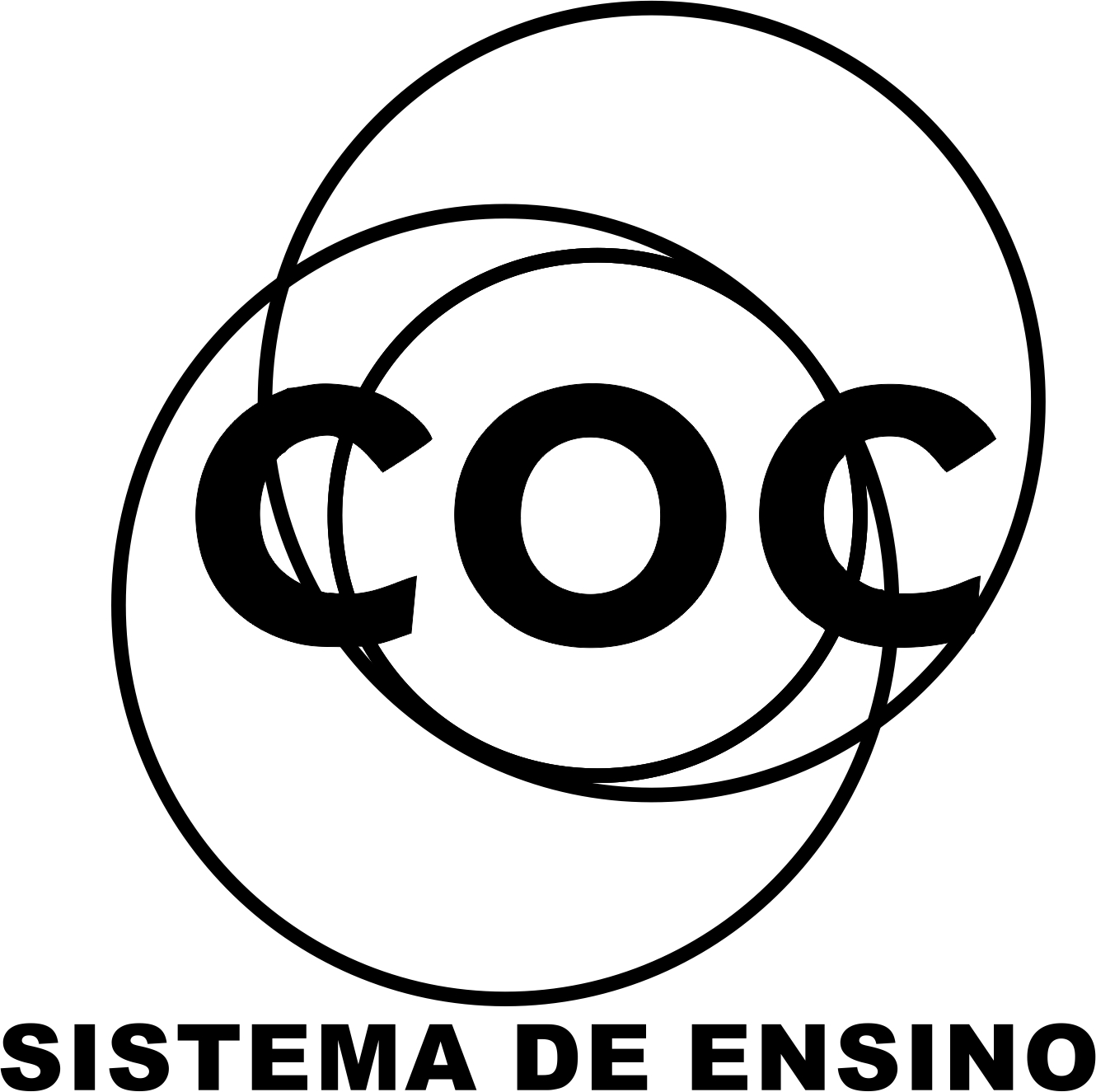                          Comparative and SuperaltiveCOMPARATIVE 26. Short Adjectives ( adjetivos curtos )                   Forma:   adjetivo  +  er  +  than Ex. Use the Comparative of the adjectives in parentheses.You are      ___older than          me. ( old  )My cellphone is________________________Paul . ( small )Her book is___________________ ours. ( big )Susan is _____________________Jane . ( happy )27. Long Adjectives ( adjetivos longos )                      Forma:     more  +  adjective  + than                                  ( mais )                          ( que )Ex.  Use the Comparative of superiority of the adjectives in parentheses.A car is______________________________a bike. ( expensive )Tom is _______________________________Jack . ( intelligent )28. Complete the sentences with the COMPARATIVE.a) Mary is ______________________________Carol. ( quiet )b) Brad Pitt is_________________________________Bruce Willis. ( young )c) A dictionary _________________________________a magazine. ( interesting )d) Chinese is _____________________________________Portuguese. ( difficult )e) This table is____________________________________that one.  ( bad )f) Curitiba is_______________________________________Macapa. ( good )g) Brazil is___________________________________________Japan. ( hot )h) A car is__________________________________________bike. ( heavy )i) A lion is___________________________________________a cat. (dangerous )j) Mike is___________________________________________Tom.( handsome)29. Write the comparatives of these adjectives. Look the example.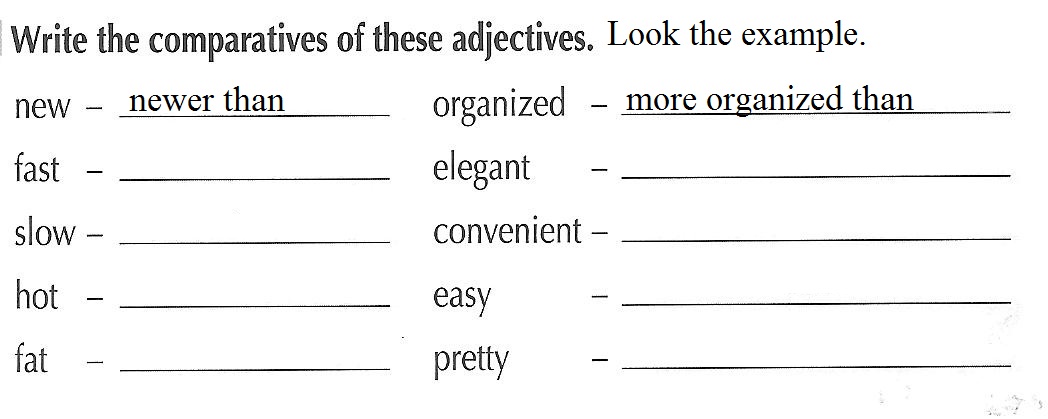 30. Translate these sentences.  a) Ana is stronger than Carol.___________________________________________
  b) Math is more difficult than Art._______________________________________
  c) Bia is happier than Jane._____________________________________________31.Rewrite the sentences in the correct order. a) Robin / intelligent / more / Jane / is  / than._______________________________________________
 b) is /  Peter / than / older /  John._______________________________________________32.Correct the mistakes.a) John is old than Mike.______________________________________________________b) Debby is more tall than Carol.______________________________________________________c) Zack is intelligenter than Mark.
______________________________________________________33. Write in English.Mary é mais rica que Jane._____________________________________________________________
b) O tigre é mais perigoso que a zebra.______________________________________________________________
c) David é tão alto quanto Diego._______________________________________________________________SUPERLATIVE34. Short Adjectives            Forma:      the  +  adjective  + estExample: Complete the sentences with the Superlative of the adjectives.My mom        is the kindest         person in my family. ( kind )Jane is____________________________ person in my group. ( lazy )David_________________________boy in the classroom.  ( tall )35. Long Adjectives .           Forma:    the most  +  adjectiveExample : Complete the sentences with the Superlative of the adjectives.  a) My uncle has_________________________car in my family. ( expensive)  b) Billy is ___________________________person that I know.( interesting )  c) Marta is___________________________girl in that group. ( generous )36. Use the Superlative.a) I think Science is _______________________________subject at school. (interesting)b) I went to ______________________restaurant in the world. ( bad )c) I watch _______________________show of Jota Quest yesterday. ( good )d) Paul is_________________________boy I know.( quiet)e) My bag is___________________________of the classroom. ( big )37. Write the superlative of the adjectives below.  a) happy___________________________________b) dangerous________________________________c) tall______________________________________d) hot______________________________________38. Existem adjetivos que  possuem forma IRREGULAR de Comparativo e Superlativo.                                                     Comparative                     Superlative   good ( bom )           better than ( melhor que)            the best ( o melhor )   bad ( ruim )             worse than ( pior que )              the worst ( o pior )Example 1:  Use the Comparative.A bed is___________________________the floor. ( good)Your letter is _______________________mine. ( bad )Example 2: Use the Superlative.David has __________________________sneakers ( good)My grade was _______________________in math. ( bad )COMPARATIVO OU SUPERLATIVO?39. Write ( C ) to Comparative and ( S ) to Superlative.(    ) Joanne is thinner than Priscila.(    ) Cheetahs are the fastest animals in the world.(    ) Albert Einstein was the most intelligent scientist.(    ) Jane is the best person that I know.40. Mark the correct option. Pay attention !     1. Jane is______girl in her class.                2. Brazil is _____ Argentina.            a) the most beautiful                                        a) the biggest            b) more beautiful than                                      b) bigger than     3. December is______July in Brazil.      4. São Paulo is____city in Brazil.           a) hotter than                                                    a) larger than   (large =grande)          b) the hottest                                                     b) the largest41. Mark the correct option.a) Brad Pitt is_________________________________Bruce Willis. ( young )(    ) more younger than             (    ) younger thanb) A dictionary _________________________________a magazine. ( interesting )(    ) interesting  than                 (    ) more interesting thanc) This table is___________________ _________________that one.  ( bad )(     ) badder than                 (     ) worse than               (    ) more bad thand) Curitiba is_______________________________________Macapa. ( good )(     ) better than                   (     ) gooder than               (     ) more good than e) Brazil is___________________________________________Japan. ( hot )(    ) hoter than                    (    ) hotter than                    (    ) more hotter thanf) Brazil is _________________country in South America. ( big )(     )the most big              (     ) the biggest                 (     )the most biggestg) My brother is __________________ boy in my family. ( lazy )(    ) the most lazy               (     ) the laziest                    (     ) the laziest42. Correct the mistakes. a) A bike is the cheappest than a car. ( cheap )_________________________________________________________________ b) Brazil is the bigest country in South America. ( big )_________________________________________________________________

c) Mary is the most old in my family. ( old )43. Write ( C ) to correct sentences and  ( I ) to incorrect sentences about the COMPARATIVE and the SUPERLATIVE.(     ) Tom is more quiet than Fred.(     ) Anaconda is one of  the largest snakes in the world.(     ) A car is expensiver than a bike. (     ) Susy is the most intelligent than Martha.(     ) My mom is the most generous in my family.44. Choose the correct alternative. a) A bed is______________________ the sofa . ( good )        (     ) gooder than        (     ) better thanb) Dogs are _______________________cats . ( interesting )        (     ) the most interesting        (     ) more interesting thanc) The yellow bike is______________________. ( cheap )        (     ) the cheapest        (     ) cheaper than45. Match the columns.    ( a ) bad                   (    ) the smallest    ( b ) modern            (    ) the worst    ( c )small                 (    )  the best   ( d )good                  (    ) the slimmest   ( e ) slim                  (    ) the most modern46. Choose the correct answer  in the box.        ( Escolha a resposta correta dentro da caixa)                                          the oldest                         slower than                                     more expensive              the most intelligenta) A turtle is ________________________ a lion.b) A Ferrari is ___________________________a BMW.c) Albert Einstein is ___________________________scientist.d) My grandmother is ____________________________in my family.47. Complete :                                       Comparative             Superlative          GOOD                  __________               ___________
 
          BAD                     __________               ___________48. Choose  the correct alternative. a) Sofa is _______________________desk .        ( comfortabler than  / more comfortable than )b)  Jane is______________girl in my family.               ( the oldest / older than)49. Write ( C ) to Comparative  and ( S ) Superlative.(     ) My bedroom is cleaner than yours.(     ) Jack has the best car in my family.(     ) Tom is more intelligent than Mike.(     ) Sara is the most generous in my group.50. Mark the correct superlative.a) bad                     (    ) the worst                  (    )the baddestb) modern              (    ) the modernest          (    ) the most modernc) small                  (    ) the smallest             (    ) the most smalld) good                  (    ) the best                    (    ) the goodeste) hot                     (    ) the hottest                (    ) the hotest